Утверждаю: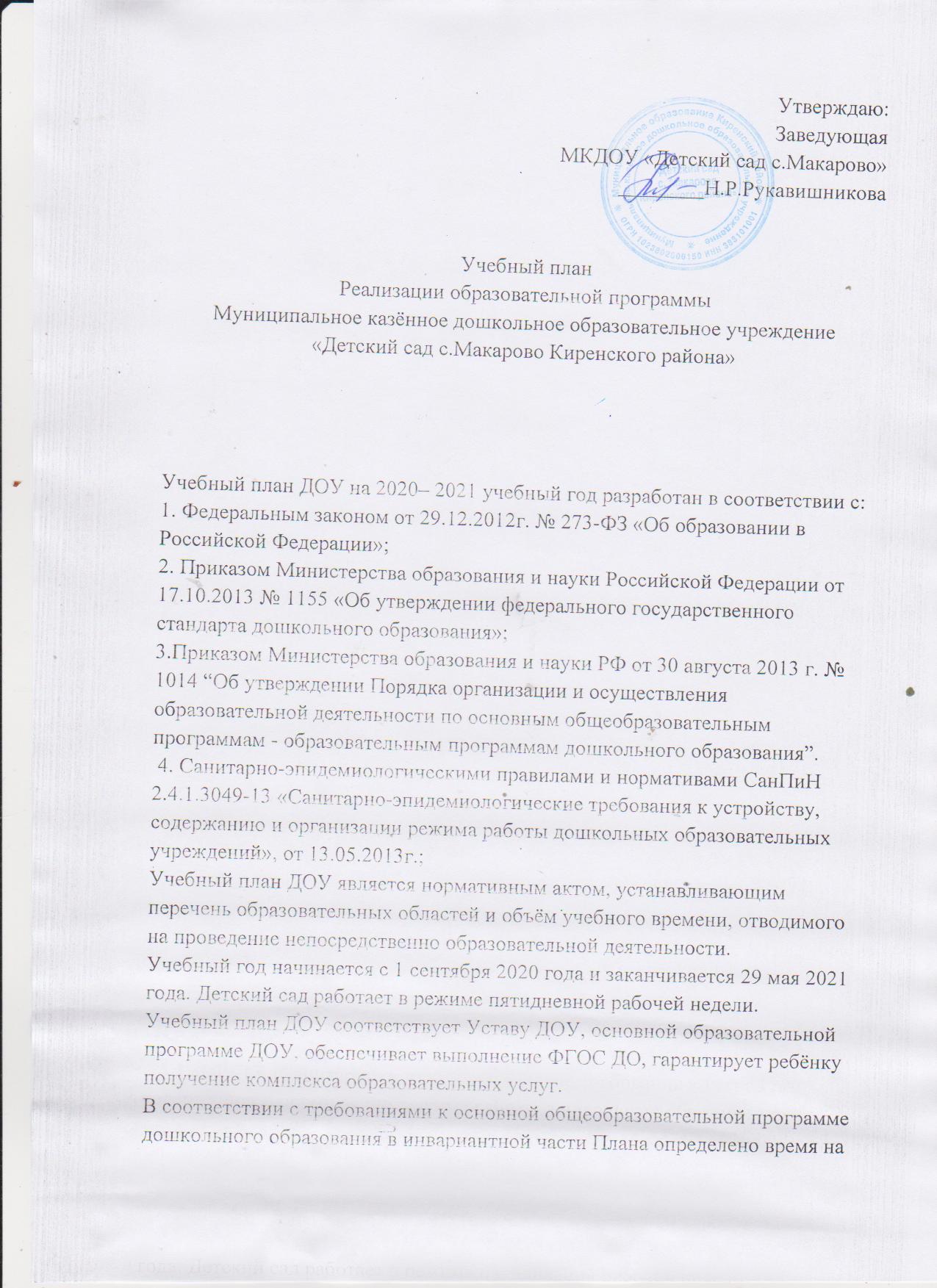 образовательную деятельность, отведенное на реализацию образовательных областей. Содержание педагогической работы по освоению детьми образовательных областей "Физическое развитие", "Познавательное развитие", «Речевое развитие», "Социально-коммуникативное развитие", "Художественно-эстетическое развитие" входят в расписание непрерывной непосредственно-образовательной деятельности. Они реализуются в обязательной части и части, формируемой участниками образовательного процесса, также во всех видах деятельности и отражены в календарном планировании. При составлении учебного плана учитывались следующие принципы -принцип развивающего образования, целью которого является развитие ребенка; -принцип научной обоснованности и практической применимости; -принцип соответствия критериям полноты, необходимости и достаточности; -принцип обеспечения единства воспитательных, развивающих и обучающих целей и задач процесса образования дошкольников, в процессе реализации которых формируются знания, умения, навыки, которые имеют непосредственное отношение к развитию возможностями и особенностями воспитанников, спецификой и возможностями образовательных областей; -комплексно-тематический принцип построения образовательного процесса; -решение программных образовательных задач в совместной деятельности взрослого и детей и самостоятельной деятельности детей не только в рамках непосредственно образовательной деятельности, но и при проведении режимных моментов в соответствии со спецификой дошкольного образования; -построение непосредственно образовательного процесса с учетом возрастных особенностей дошкольников, используя разные формы работы. Одной из форм образовательной деятельности является непрерывная непосредственно-образовательная деятельность, которая рассматривается как занимательное дело, без отождествления его с занятием как дидактической формой учебной деятельности. Это занимательное дело основано на одной или нескольких детских деятельностях, осуществляемых совместно со взрослыми, и направлено на освоение детьми одной или нескольких образовательных областей (принцип интеграции). Количество и продолжительность организованной образовательной деятельности устанавливаются в соответствии с санитарно-гигиеническими нормами и требованиями (СанПиН 2.4.1.3049-13). Продолжительность непрерывной непосредственно- образовательной деятельности: для детей от 1.5 до 3 лет – не более 10 минут, для детей от 3 до 4 лет – не более 15 минут, для детей от 4 до 5 лет – не более 20 минут,  для детей от 5 до 6 лет – не более 25 минут, для детей от 6 до 7 лет – не более 30 минут. Максимально допустимый объём образовательной нагрузки в первой половине дня: в младшей и средней группах не превышает 30 и 40 минут соответственно, в старшей и подготовительной группах – 45 минут и 1,5 часа соответственно. В середине времени, отведённого на организованную образовательную деятельность, проводятся физкультурные минутки. Перерывы между периодами организованной образовательной деятельности – не менее 10 минут. Образовательная деятельность с детьми старшего дошкольного возраста может осуществляться во второй половине дня после дневного сна. Её продолжительность составляет не более 25 – 30 минут в день. В середине организованной образовательной деятельности статического характера проводятся физкультурные минутки. Образовательная деятельность, требующая повышенной познавательной активности и умственного напряжения детей, организуется в первую половину дня. Форма организации непрерывной непосредственно образовательной деятельности с 2 до 3 лет – подгрупповые, от 3 до 7 лет - фронтальные. В образовательном процессе используется интегрированный подход, который позволяет гибко реализовывать в режиме дня различные виды детской деятельности. В летний период с 01.06.2020г. по 31.08.2020г. проводится 1 НОД в день (в течение недели 3 физкультурных – по возможности на улице в виде подвижных игр, и 2 музыкальных в виде развлечений). В это время увеличивается продолжительность прогулок, а также проводятся спортивные и подвижные игры, спортивные праздники, экскурсии, музыкальная и изобразительная деятельность, а также различные виды детской деятельности.Учебный план непрерывной образовательной деятельности на 2019 – 2020 год МКДОУ «Детский сад с.Макарово» для групп общеразвивающей направленностиОрганизация образовательной деятельностиОрганизация образовательной деятельностиОрганизация образовательной деятельностиОрганизация образовательной деятельностиОрганизация образовательной деятельностиОрганизация образовательной деятельностиБазовый вид деятельностипериодичностьпериодичностьпериодичностьпериодичностьпериодичностьБазовый вид деятельности2-3 года10 мин.3-4года15 мин.4-5 лет20 мин5-6 лет25 мин6-7лет30 минФизическая культура в помещении2 раза в неделю10 мин.2 раза в неделю15 мин.2 раза в неделю20 мин.2 раза в неделю25 мин.2 раза в неделю30 мин.Физическая культура на воздухе1 раз в неделю1 раз в неделю1 раз в неделю1 раз в неделю1 раз в неделюОзнакомление с окружающим миром1 раз в неделю1 раз в неделю1 раз в неделю1 раз в неделю1 раз в неделюБазовый вид деятельностипериодичностьпериодичностьпериодичностьпериодичностьпериодичность2-3 года3-4года4-5 лет5-6 лет6-7летФормирование элементарных математических представлений1 раз в неделю (во второй половине дня)1 раз в неделю1 раз в неделю1 раз в неделю2 раза в неделюРазвитие речи2 раза в неделю1 раз в неделю1 раз в неделю2 раза в неделю2 раза в неделюРисование 1 раз в неделю1 раз в неделю1 раз в неделю2 раза в неделю раза в неделюЛепка1 раз в неделю1 раз в 2 недели1 раз в 2 недели1 раз в 2 недели1 раз в 2 неделиАппликация1 раз в неделю1 раз в 2 недели1 раз в 2 недели1 раз в 2 неделиМузыка2 раза в неделю2 раза в неделю2 раза в неделю2 раза в неделю2 раза  в неделюВзаимодействие взрослого с детьми в различных видах деятельностиВзаимодействие взрослого с детьми в различных видах деятельностиВзаимодействие взрослого с детьми в различных видах деятельностиВзаимодействие взрослого с детьми в различных видах деятельностиВзаимодействие взрослого с детьми в различных видах деятельностиВзаимодействие взрослого с детьми в различных видах деятельностиЧтение художественной литературыежедневноежедневноежедневноежедневноежедневноПознавательно – исследовательская деятельностьежедневноежедневноежедневноежедневноежедневноКонструктивно – модельная деятельность1 раз в неделю1 раз в неделю1 раз в неделю1 раз в неделю1 раз в неделюИгровая деятельность(обогащенная игра)ежедневноежедневноежедневноежедневноежедневноРазвивающее общение при проведении режимных моментовежедневноежедневноежедневноежедневноежедневноПриобщение к доступной трудовой деятельностиежедневноежедневноежедневноежедневноежедневноРазвивающее общение на прогулкеежедневноежедневноежедневноежедневноежедневноСамостоятельная деятельность детейСамостоятельная деятельность детейСамостоятельная деятельность детейСамостоятельная деятельность детейСамостоятельная деятельность детейСамостоятельная деятельность детейСамостоятельная игра в группеежедневноежедневноежедневноежедневноежедневноСамостоятельная игра на участке детского садаежедневноежедневноежедневноежедневноежедневноБазовый вид деятельностиСамостоятельная деятельность детей в центрах (уголках)развитияежедневноежедневноежедневноежедневноежедневноОздоровительная работаОздоровительная работаОздоровительная работаОздоровительная работаОздоровительная работаОздоровительная работаУтренняя гимнастикаежедневноежедневноежедневноежедневноежедневноКомплексы закаливающих процедурежедневноежедневноежедневноежедневноежедневноГигиенические процедурыежедневноежедневноежедневноежедневноежедневно